Directions:  Copy the picture and sentences below.   Use the knowledge you gained yesterday from the Building Coral Reefs Activity to help you answer the questions.  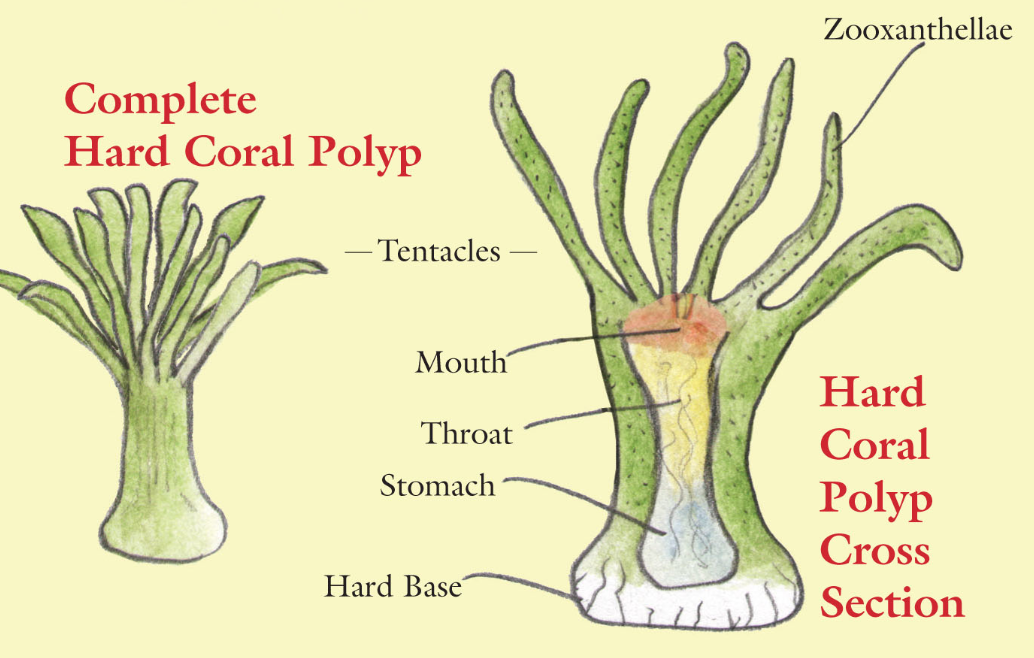 The diagram above shows an individual ______________________.  The picture on the left shows a _____________________ polyp.The picture on the right shows a polyp cut in __________________.  The ______________________ capture food and also contains the photosynthetic _______________________ organism.  Coral reefs contain __________________________ polyps.  